COMISION DE EVALUACION INTERNAHHHHHHHHHHHHHHHH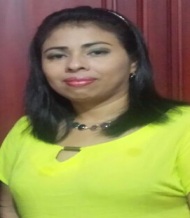 LCDA. PATRICIA LOOR VEGAPRESIDENTE DE COMISIÓN  miriam.loor@uleam.edu.ec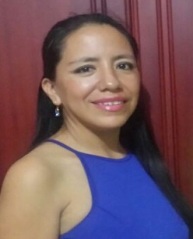 LCDA. MARIA QUIJIJE O.MIEMBRO DE COMISIÓN  maria.quijije@uleam.edu.ec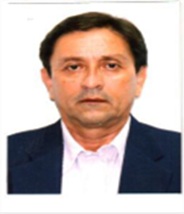 DR. JAVIER BAZURTOMIEMBRO DE COMISIÓN  javier.bazurto@uleam.edu.ec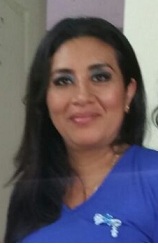 DR. ÁNGELA PICOMIEMBRO DE COMISIÓN  angela.pico@uleam.edu.ec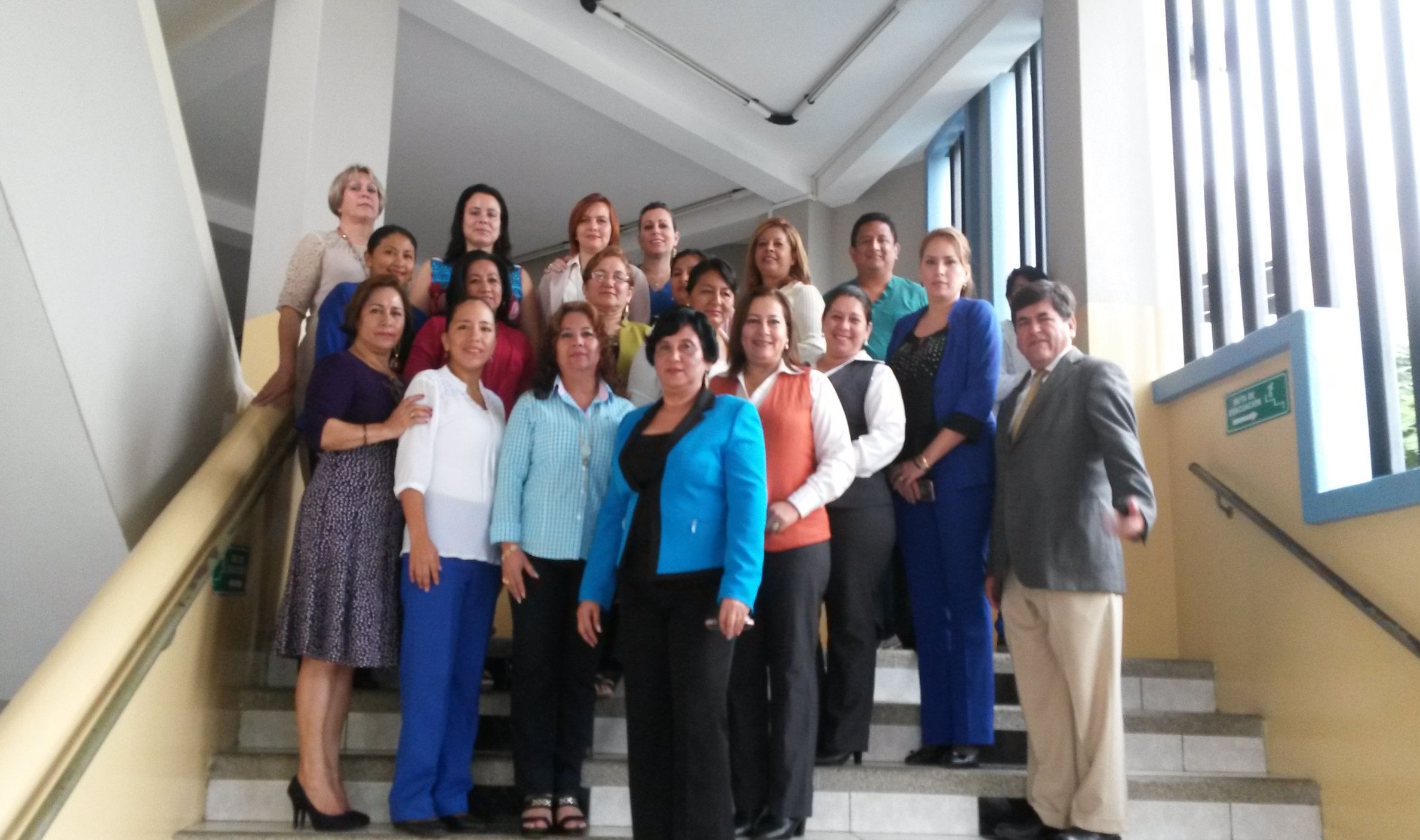 DR. LUIS GONZÀLEZMIEMBRO DE COMISIÓN  luis.gonzalez@uleam.edu.ec